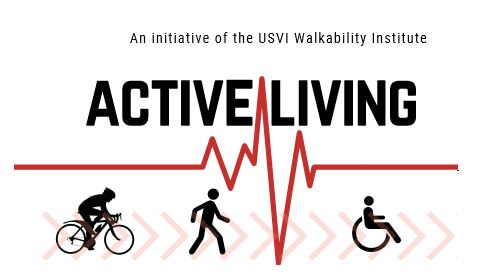  2018 USVI Walkability Institute AgendaFebruary 2, 2018 LinkMarch 9, 2018 Link March 23, 2018 LinkApril 13, 2018 LinkMay 4, 2018 LinkMay 21, 2018 LinkJune 29, 2018 LinkAugust 1, 2018 Link CANCELLEDAugust 10, 2018 LinkSeptember 13, 2018 LinkNovember 2, 2018 LinkDecember 7, 2018 Link